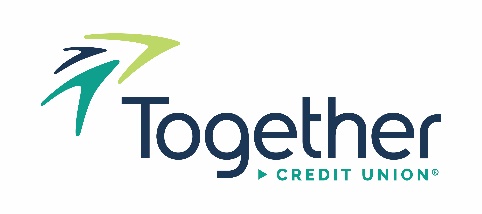 Keeley Construction and Together Credit Union Announce Partnership
Construction projects to focus on enhanced member service. ST. LOUIS, MO – Keeley Construction and Together Credit Union are proud to announce their partnership and completed remodel of the credit union’s South County branch located at 3805 Union Rd, St. Louis, MO 63125. “Our members want the safety and convenience of a brick-and-mortar branch for their complex financial matters,” said Tom Kraus, Chief Operating Officer for Together Credit Union. “Keeley was instrumental in supporting our vision for better branch experience, with more opportunities to foster relationships with our members.”   Keeley Construction maximized current spaces within the South County branch, creating an opening, welcoming environment. Teller pods, equipped with the latest fintech, were incorporated into the design to foster communication, and help streamline transactions. Private meeting spaces were also included in the design to assist members with multifaceted banking needs. In addition, the drive-up went through an upgrade, with the addition of interactive teller machines (ITMs) and a night depository for increased member convenience.To complete the look, Keeley Construction incorporated Together Credit Union’s brand elements into the branch’s interior design, improved lighting and added modern furniture. Together Credit Union will use the open concept design for future construction projects, including the remodel at its JeffCo branch located 1334 Jeffco Blvd, Arnold, MO 63010, and the credit union’s new branch planned for St. Peters/St. Charles area. For more information regarding Together Credit Union’s construction projects, please contact Julie Linder by calling 573-268-0639 or emailing JLinder@TogetherCU.org. ###Attached: Ribbon Cutting Photo About Keeley Construction | The Financial Facility Design | Build Group within L. Keeley provides cutting edge turnkey services to financial institutions throughout the United States. Keeley Construction was founded in 1976 as a family-owned paving company. Over four decades and 850+ Keeley’ns later, Keeley Construction has become a nationally-known, full-service construction company with four diverse business groups – Civil, Paving, Building, and Industrial. Keeley Building is nationally recognized for its impact on communities, positively changing the way people shop, work, learn, engage, and evolve. Keeley Building’s expertise allows them to accommodate a wide variety of projects, with a customer-centric nature that is redefining how modern construction ventures are planned and executed.About Together Credit Union | Together Credit Union, formerly known as Anheuser-Busch Employees’ Credit Union, American Eagle Credit Union, and Purina Credit Union, strives to be a trusted financial partner, providing experiences that empowers members to live their best lives.As a community-focused, not-for-profit financial institution, Together Credit Union offers comprehensive banking products and financial services to help members achieve their financial goals. As a result, the organization was awarded the Credit Union National Association’s Certificate of Excellence for providing over $26 Million in direct financial benefits to its 134,000+ members through better rates and less fees in 2020. With more than $2.2 billion in total assets, Together Credit Union is chartered by the state of Missouri, and federally insured by the National Credit Union Administration (NCUA). Learn more at https://www.togethercu.org/. PRESS RELEASEContact: Julie LinderFor Immediate ReleaseNovember 12, 2021(573)268-0639
JLinder@TogetherCU.org 